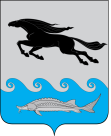 АДМИНИСТРАЦИЯМУНИЦИПАЛЬНОГО ОБРАЗОВАНИЯ «СЕЛЬСКОЕ ПОСЕЛЕНИЕ КАРАЛАТСКИЙ СЕЛЬСОВЕТ КАМЫЗЯКСКОГО МУНИЦИПАЛЬНОГО РАЙОНА АСТРАХАНСКОЙ ОБЛАСТИ»					ПОСТАНОВЛЕНИЕ   24.05.2024										№ 26         Руководствуясь Федеральным законом Российской Федерации от 06.10.2003г. №131-ФЗ «Об общих принципах организации местного самоуправления в Российской Федерации», ст.9 Бюджетного кодекса Российской Федерации, а также в связи с необходимостью внесения изменений по основным мероприятиям муниципальной программы  ПОСТАНОВЛЯЮ:1. Внести в  муниципальную программу, утвержденную постановлением администрации муниципального образования  «Сельское поселение Каралатский сельсовет Камызякского муниципального района Астраханской области» от 14.11.2023г. № 62 «Пенсионное обеспечение лиц, замещавших муниципальные должности  и должности муниципальной службы в муниципальном образовании  «Сельское поселение Каралатский сельсовет Камызякского муниципального района Астраханской области» следующие изменения:1.1. Паспорт Программы изложить в новой редакции согласно Приложению N 1 к настоящему постановлению.   2. Обнародовать настоящее постановление в надлежащем порядке.         3. Настоящее постановление вступает в силу после обнародования. Глава администрации								И.В. РябоваПриложениек постановлениюАдминистрации муниципального образования   «Сельское поселение Каралатский сельсовет Камызякского муниципального районаАстраханской области» от 24.05.2024  №26 ПАСПОРТМУНИЦИПАЛЬНОЙ ПРОГРАММЫО внесении изменений в постановление администрации муниципального образования  «Сельское поселение Каралатский сельсовет Камызякского муниципального района Астраханской области» от 14.11.2023г. № 62 «Об утверждении муниципальной программы «Пенсионное обеспечение лиц, замещавших муниципальные должности  и должности муниципальной службы в муниципальном образовании  «Сельское поселение Каралатский сельсовет Камызякского муниципального района Астраханской области»  Наименование Программы«Пенсионное обеспечение лиц, замещавших муниципальные должности  и должности муниципальной службы в муниципальном образовании  «Сельское поселение Каралатский сельсовет Камызякского муниципального района Астраханской области»«Пенсионное обеспечение лиц, замещавших муниципальные должности  и должности муниципальной службы в муниципальном образовании  «Сельское поселение Каралатский сельсовет Камызякского муниципального района Астраханской области»Основной разработчик ПрограммыАдминистрация МО  «Сельское поселение Каралатский сельсовет Камызякского муниципального района Астраханской области»Администрация МО  «Сельское поселение Каралатский сельсовет Камызякского муниципального района Астраханской области»Заказчик ПрограммыАдминистрация МО  «Сельское поселение Каралатский сельсовет Камызякского муниципального района Астраханской области»Администрация МО  «Сельское поселение Каралатский сельсовет Камызякского муниципального района Астраханской области»Основная цель ПрограммыРеализация прав лиц, замещавших муниципальные должности и должности муниципальной службы на пенсионное обеспечение.Реализация прав лиц, замещавших муниципальные должности и должности муниципальной службы на пенсионное обеспечение.Основные задачи ПрограммыНазначение и выплата государственной пенсии за выслугу лет лицам, замещавшим муниципальные должности и должности муниципальной службы в соответствии с Решением Совета МО  «Каралатский сельсовет» от 27.02.2017 № 58 «Об утверждении Положения о пенсионном обеспечении лиц, осуществлявшим полномочия выборного должностного лица местного самоуправления  и лиц, замещавших должности муниципальной службы в муниципальном образовании  «Каралатский сельсовет»Назначение и выплата государственной пенсии за выслугу лет лицам, замещавшим муниципальные должности и должности муниципальной службы в соответствии с Решением Совета МО  «Каралатский сельсовет» от 27.02.2017 № 58 «Об утверждении Положения о пенсионном обеспечении лиц, осуществлявшим полномочия выборного должностного лица местного самоуправления  и лиц, замещавших должности муниципальной службы в муниципальном образовании  «Каралатский сельсовет»Сроки реализации Программы2024 -2026 годы2024 -2026 годыСтруктура Программы, перечень основных направлений и мероприятий- Назначение пенсии за выслугу лет лицам, замещавшим муниципальные должности и должности муниципальной службы;- выплата пенсии за выслугу лет лицам, замещавшим муниципальные должности и должности муниципальной службы путем перечисления денежных средств на счета получателей;                                                                                                                                                                                                                                                                                                                                                                                                                                                                                                                                                                                                                                                                                                                                                                                                                                                                                                                                                                                                                                                                                                                                                                                                                                                                                                                                                                                                                                                                                                                                                                                                                                                                                                                                                                                                                                                                                                                                                                                                                                                                                                                                                                                                                                                                                                                                                      - проведение перерасчета пенсии за выслугу лет при изменении размера пенсии (части трудовой пенсии по старости), к которой назначена пенсия за выслугу лет или при изменении в централизованном порядке денежного содержания, учитываемого для определения размера пенсии за выслугу лет. - Назначение пенсии за выслугу лет лицам, замещавшим муниципальные должности и должности муниципальной службы;- выплата пенсии за выслугу лет лицам, замещавшим муниципальные должности и должности муниципальной службы путем перечисления денежных средств на счета получателей;                                                                                                                                                                                                                                                                                                                                                                                                                                                                                                                                                                                                                                                                                                                                                                                                                                                                                                                                                                                                                                                                                                                                                                                                                                                                                                                                                                                                                                                                                                                                                                                                                                                                                                                                                                                                                                                                                                                                                                                                                                                                                                                                                                                                                                                                                                                                                      - проведение перерасчета пенсии за выслугу лет при изменении размера пенсии (части трудовой пенсии по старости), к которой назначена пенсия за выслугу лет или при изменении в централизованном порядке денежного содержания, учитываемого для определения размера пенсии за выслугу лет. Исполнитель ПрограммыАдминистрация МО  «Сельское поселение Каралатский сельсовет Камызякского муниципального района Астраханской области»Администрация МО  «Сельское поселение Каралатский сельсовет Камызякского муниципального района Астраханской области»Объемы и источники финансирования ПрограммыФинансирование Программы осуществляется за счет средств местного бюджета МО  «Сельское поселение Каралатский сельсовет Камызякского муниципального района Астраханской области»:- 2024 год – 257 979,84 руб.;- 2025 год – 2 000,00 руб.;- 2026 год – 2 000,00 руб.Объемы финансирования Программы уточняются в установленном порядке при изменении бюджета МО «Сельское поселение Каралатский сельсовет Камызякского муниципального района Астраханской области»Ожидаемые конечные результаты реализации ПрограммыГарантированное право лицам, замещавшим муниципальные должности и должности муниципальной службы, на пенсионное обеспечение в соответствии с действующим законодательством.Системы организации контроля за исполнением ПрограммыКонтроль за исполнением программы осуществляет Администрация МО  «Сельское поселение Каралатский сельсовет Камызякского муниципального района Астраханской области»